Objednací listč. 118/24/7 Předmět objednávky 	Množství	Předpokl. cena Kč 	Celkem (s DPH): 	356 950,00 Kč Popis objednávky:Objednáváme provedení PD s názvem "Rekonstrukce komunikací Starý Dražejov" - dle nabídky ze dne 21.04.2024 a usnesení RM č. 2042/2024 ze dne 15.05.2024. Cena bez DPH činí 295.000 Kč, tj. cena včetně DPH 21% činí 356.950 Kč.Termín dodání:  Bankovní spojení: ČSOB, a.s., č.ú.: 182050112/0300	IČ: 00251810	DIČ: CZ00251810Upozornění: 	Dodavatel je oprávněn vystavit fakturu až po řádném dokončení a předání díla.	Na faktuře uveďte číslo naší objednávky. Kopii objednávky vraťte s fakturou na adresu: Městský úřad Strakonice, Velké náměstí 2, 386 01 Strakonice, případně na e-mailovou adresu posta@mu-st.cz.Schválil:	Xxxx Xxxx Xxxxxxxxx	vedoucí odboruSprávce rozpočtu: 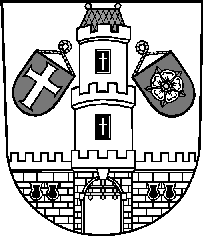 Město StrakoniceMěsto StrakoniceMěstský úřad StrakoniceOdbor majetkovýVelké náměstí 2386 01 StrakoniceVyřizuje:Xxxx Xxxx XxxxxxTelefon:383700xxxE-mail:xxxxxxxxxxx@mu-st.czDatum: 17. 5. 2024Dodavatel:BUILDING-INVESTMENT, s.r.o.Doubravice 40387 35  DoubraviceIČ: 65415680 , DIČ: CZ65415680PD „Rekonstrukce komunikací Starý Dražejov“1ks356 950,00